Valsts bērnu tiesību aizsardzības inspekcija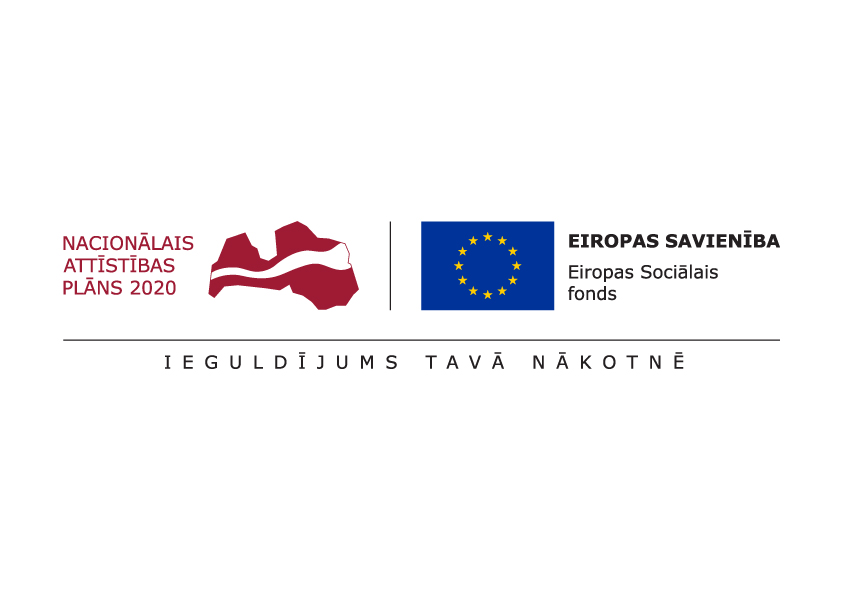 Eiropas Savienības fonda projekts Nr. 9.2.1.3/16/I/001 „Atbalsta sistēmas pilnveide bērniem ar saskarsmes grūtībām, uzvedības traucējumiem un vardarbību ģimenē”Informatīvais ziņojums par projekta aktualitātēm  13.10.2016.Valsts bērnu tiesību aizsardzības inspekcija Eiropas Savienības fonda projekta „Atbalsta sistēmas pilnveide bērniem ar saskarsmes grūtībām, uzvedības traucējumiem un vardarbību ģimenē” Nr. 9.2.1.3/16/I/001 (turpmāk – projekts) ietvaros laika posmā no 2016. gada 14. jūlija līdz 2016. gada 13. oktobrim ir piesaistījusi visus nepieciešamos Konsultatīvās nodaļas starpdisciplinārās komandas speciālistus un lietvedi veiksmīgai darba organizācijai un izvirzīto mērķu sasniegšanai.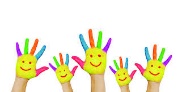 Starpdisciplinārā komanda sastāv no 10 speciālistiem – 1 (viena) nodaļas vadītāja, 2 (diviem) sociālajiem darbiniekiem, 2 (diviem) psihologiem, 3 (trīs) psihiatriem, kas kopā veido 1 (vienu) pilnu slodzi, 1 (viena) atkarību profilakses speciālista (0,5 slodze) un 1 (viena) speciālā pedagoga. 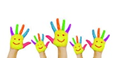 Lai nodrošinātu Konsultatīvās nodaļas speciālistu darbu un konsultāciju sniegšanu bērniem, to likumiskajiem pārstāvjiem vai aprūpētājiem drošā un ērtā vidē, ir iekārtota Konsultatīvā nodaļa un līdz oktobra beigām tiks pabeigta arī tās ietvaros izveidotās konsultāciju telpas iekārtošana.VBTAI Konsultatīvās nodaļas starpdisciplinārās komandas speciālisti ir izstrādājuši sadarbības tīkla rokasgrāmatu, kuras saturiskais ietvars tika saskaņots Labklājības ministrijas izveidotās Uzraudzības padomes (turpmāk – padome) sēdē 2016. gada 7. septembrī.  Balstoties uz padomes sniegtajiem ieteikumiem un izteikto atbalstu prezentētajām sadarbības tīkla rokasgrāmatas vadlīnijām un saturam, starpdisciplinārās komandas speciālisti pilnveido sadarbības tīkla rokasgrāmatas saturu un līdz oktobra beigām plāno to nosūtīt Labklājības ministrijai un padomei. Vienlaikus sadarbības tīkla rokasgrāmata tiks ievietota VBTAI mājaslapā http://www.bti.gov.lv/, nodrošinot iespēju ikvienam interesentam iegūt sev vēlamo informāciju ne tikai par iespējamajām bērnu saskarsmes grūtībām un uzvedības traucējumiem, to izcelsmi, attīstību un pārvarēšanas iespējām, bet arī konsultāciju norises gaitu Konsultatīvajā nodaļā un plānoto atbalsta programmu izstrādes un īstenošanas mehānismu, t.sk. gadījuma vadīšanas principiem, uzraudzību un atgriezeniskās saites integrāciju atbalsta programmu aktualizēšanā u.c.Sadarbības tīkla rokasgrāmata būs ne tikai informācijas avots, bet arī instruments, kas ļaus iegūt daudzpusēju speciālistu viedokli par bērna un ģimenes situāciju mājās, izglītības iestādē u.c. vidēs, kurām ir būtiska nozīme bērna uzvedības traucējumu, saskarsmes grūtību un vardarbības ģimenē identificēšanā. Tas palīdzēs pieņemt pārdomātus lēmumus par atbalsta programmas saturu un tās īstenošanas iespējām pašvaldībā pieejamo resursu kontekstā, palīdzēs sistematizēt datu iegūšanas un apmaiņas procesu, veicinot profesionālo drošumspēju speciālistiem, kas strādā ar bērniem ar saskarsmes grūtībām un uzvedības traucējumiem, un veicinās savstarpējo uzticēšanos starp visās atbalsta programmas īstenošanā iesaistītajām pusēm.Vienlaikus starpdisciplinārā komanda turpina darbu pie metodoloģijas izstrādes mērķgrupas agresijas un vardarbības mazināšanai un sociālās iekļaušanas veicināšanai, t.i. metožu kopuma, kas tai palīdzēs identificēt bērnu saskarsmes un uzvedības problēmas, izstrādāt un īstenot individuālās atbalsta programmas, to uzraudzību un novērtēšanu, kā arī konsultēt citus gadījuma analīzē iesaistītos speciālistus.Metodoloģijas izstrādes gaitā Konsultatīvās nodaļas speciālisti secināja, ka, uzsākot darbu pie bērna individuālo atbalsta programmu izstrādes, ir jāizmanto gan  Latvijā, gan citās Eiropas Savienības valstīs aprobētās bērna uzvedības novērtēšanas metodes. Tādejādi nodrošinot efektīvāku un objektīvāku darba metožu izstrādi, kuras savā darbā ar bērniem ar saskarsmes grūtībām un uzvedības traucējumiem izmantos valsts un pašvaldību speciālisti. No 2016. gada 3. oktobra bērna vecāki, aizbildņi, bērnu ārpusģimenes aprūpes iestāžu vadītāji, bāriņtiesas (ja individuālā atbalsta programma jāizstrādā bērnam, kurš ievietots audžuģimenē) var pieteikt bērnus ar uzvedības traucējumiem un saskarsmes konsultācijām un atbalsta programmas izstrādei. To var izdarīt, iesniedzot iesniegumu un aizpildītu Sākotnējās novērtēšanas anketu Konsultatīvajā nodaļā, kas pieejama VBTAI mājas lapā http://www.bti.gov.lv/lat/esf_projekts_/pieteiksanas/.  Lai sākotnēji tika plānots, ka konsultatīvā atbalsta sniegšana klātienē tiks uzsākta tikai no 2016. gada 1. novembra, pirmā klātienes konsultācija notika 2016. gada 12. oktobrī. Tās mērķis bija ne tikai konsultēt un sagatavot atbalsta programmu, bet arī vērtēt līdz šim izstrādāto konsultāciju sniegšanas un atbalsta programmas izstrādes un īstenošanas procesu un veikt nepieciešamas izmaiņas, ja tādas tiek konstatētas.  Lai informētu valsts un pašvaldības iestādes un speciālistus (sociālos dienestus, bāriņtiesas, Izglītības pārvaldes, sociālos pedagogus) par Konsultācijas nodaļas sniegto pakalpojumu,  diskutētu par sadarbības principiem, pašvaldības lomu un funkcijām atbalsta programmu izstrādē un īstenošanā, kā arī aicinātu uzrunāt bērnu ar saskarsmes grūtībām un uzvedības traucējumiem likumiskos pārstāvjus pieteikt bērnus atbalsta programmu izstrādei, Konsultatīvās nodaļas vadītāja Inga Millere un VBTAI priekšnieka vietniece Liene Kauliņa – Bandere 2016. gada 2. septembrī organizēja tikšanos Jelgavas novada domē, 2016. gada 16. septembrī Rēzeknes novada domē,  2016. gada 27. septembrī Cēsu novada sociālajā dienestā un 2016. gada 29. septembrī Rīgas domes Izglītības, kultūras un sporta departamentā. Vienlaikus, lai aktualizētu Konsultatīvās nodaļas darbību un tās sadarbības iespējas ar valsts un pašvaldību atbildīgajām institūcijām, 2016. gada 28. septembrī notika tikšanās ar Valsts probācijas dienesta pārstāvjiem un Gruzijas Tieslietu ministrijas pārstāvjiem, 2016. gada 30. septembrī ar Latvijas bērnu psihiatru asociācijas biedriem un 2016. gada 6. oktobrī ar internātskolu direktoriem.Tā kā projekta ietvaros ir paredzēts, ka viens no informācijas apmaiņas kanāliem starp valsts un pašvaldības iestādēm par atbalsta programmu izstrādes un īstenošanas gaitu, sasniegtajiem rezultātiem un izmaiņām atbalsta programmās būs Nepilngadīgo personu atbalsta informācijas sistēma (turpmāk – NPAIS), tad šobrīd ir izveidota projekta uzraudzības darba grupa, kuras sastāvā ir gan VBTAI, gan Labklājības ministrijas un Iekšlietu ministrijas Informācijas centra pārstāvji, kas organizē un uzrauga esošās NPAIS pielāgošanas procesu. Iesaistīto pušu sadarbības rezultātā ir sagatavota iepirkuma “Nepilngadīgo personu atbalsta informācijas sistēmas pielāgošana” dokumentācija un tuvākajā laikā tiks izsludināts iepirkums. Projekta ietvaros plānoto bērnu tiesību aizsardzības un vardarbības ģimenē ar bērniem prevencijas pasākumu ietvaros VBTAI 2016. gada 22. septembrī ir noslēgusi līgumu ar biedrību “Latvijas pašvaldību mācību centrs” par Profesionālās kvalifikācijas pilnveides izglītības programmu un zināšanu pilnveides izglītības programmu un izglītības programmu apmācību metodoloģiju izstrādi un aprobāciju.Turpmākās darbībasCeturtajā projekta īstenošanas ceturksnī ir plānots:pabeigt iekārot VBTAI Konsultatīvās nodaļas konsultatīvo telpu;ievietot VBTAI mājaslapā starpdisciplināras komandas izstrādāto sadarbības tīkla rokasgrāmatu;uzsākt konsultatīvā atbalsta sniegšanu atbilstoši izstrādātajai sadarbības tīkla rokasgrāmatai un metodoloģijai mērķgrupas agresijas un vardarbības mazināšanai un sociālās iekļaušanas veicināšanai;noslēgt trīspusēju līgumu ar pakalpojumu sniedzēju un Iekšlietu ministrijas Informācijas centru par NPAIS pielāgošanu un uzsākt NPAIS programmatūras izmaiņu procesu apraksta kompetences izstrādi. turpināt Profesionālās kvalifikācijas pilnveides izglītības programmu un zināšanu pilnveides izglītības programmu un izglītības programmu apmācību metodoloģiju izstrādi;uzsākt darbu pie divu veidu informatīvo lapu izstrādes par VBTAI Konsultatīvās nodaļas sniegtā atbalsta aktualitātēm. Viena būs paredzēta likumiskajiem pārstāvjiem vai aprūpētājiem, otra – speciālistiem;uzsākt darbu pie diagnosticēšanas materiāla izstrādes bērnu uzvedības traucējumu un saskarsmes grūtību diagnosticēšanai speciālistiem, kas iesaistīti atbalsta sniegšanā bērniem ar uzvedības traucējumiem un saskarsmes grūtībām izglītības iestādēs, aprūpes iestādēs, bāriņtiesās un pašvaldību iestādēs. 